Федеральное государственное образовательное бюджетное учреждение высшего образования«Финансовый университет при ПравительствеРоссийской Федерации»Департамент страхования и экономики социальной сферы«Страхование в сфере туризма.»Курсовая работа по дисциплине: «Страхование» Автор: Бадраддинов Р., Финансово-экономический факультет, 3 курс, группа УФРС19-2, направление подготовки: «Экономика», очная форма обучения 	Подпись: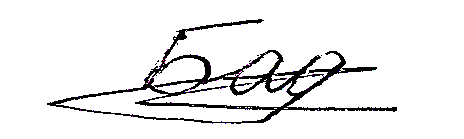 Научный руководитель: Попова Т.И.Москва 2021ВведениеРассмотрение вопросов страхования в области туризма приобретает в последнее время все большую популярность. Это связано с тем, что данная сфера находится в стадии активного развития. В России недостаточно проработан единый механизм по формированию и ведению страхового дела в сфере выездного туризма. Разработка и внедрение новых страховых продуктов осуществляется медленно и не всегда отвечает международным стандартам и требованиям. Одновременно с этим страхование является достаточно значимой отраслью экономики, которую следует рассматривать как сложный механизм взаимоотношений субъектов страхового дела. На макроэкономическом и мезоэкономическом уровне страхование выполняет ряд функций: обеспечение непрерывности общественного производства и воспроизводства; освобождение государства от нецелевых расходов; стимулирование научно-технического прогресса; катализация процессов распределения и обмена общественных благ; защита интересов пострадавших лиц; концентрация финансовых и инвестиционных ресурсов и стимулирование экономического роста.1.  Понятие и сущность страхования в туризмеВ современной экономической литературе страхование представляется комплексной системой защиты интересов физических и юридических лиц, которые выступают как неотъемлемая часть социальной и экономической жизни общества, так и государства в целом. В законе об организации страхового дела РФ, понятие «страхование» полностью раскрывается как «отношения по защите интересов физических и юридических лиц Российской Федерации, субъектов Российской Федерации и муниципальных образований при наступлении определенных страховых случаев за счет денежных фондов, формируемых страховщиками из уплаченных страховых премий (страховых взносов), а также за счет иных средств страховщиков». Страхование в туризме – это услуга, выгодная в первую очередь клиенту. Страховые компании и туристы, сотрудничая, составляют договор. Исходя из этого, страхование туристов относится к области гражданского права. На федеральном уровне осуществляется регулирование государственной политики в сфере страхования. Объем нормативно-правовой базы, регулирующей страховые услуги, значительно большой. Однако существует множество проблем, тем более в туристической индустрии. Страхование туристов – это сфера страхования, где основным лицом выступает гражданин страны во время отдыха. Главным фактором выступает защита его во время пребывания в туристических путешествиях. Одним из видов страхования является рисковое страхование. Личное страхование туриста тоже относится к рисковым видам страхования. Характерной чертой личного страхования туристов может быть недолгий срок. Проблемой также может быть риск неопределенности ущерба, который может быть причинен при наступлении страхового случая. При страховании туристов взаимодействует большее число не зависимых друг от друга инстанций: туроператоры (внутренние и внешние), отели, транспортные компании, консульские службы и др. Это способствует повышению вероятности обращения в страховые компании и наступления страховых случаев. Важное место при этом занимает сотрудничество российских страховых компаний с зарубежными. Туристы являются потенциальными клиентами страховой организации. Это связанно с тем, что страховой риск – это событие, которое не определено временем, независимо от воли туриста, опасное и создающее вследствие этого стимул для страхования. Во время поездки турист может столкнуться с различными проблемами, поэтому он должен быть уверен в том, что ему будет оказана своевременная помощь на должном уровне. Это могут быть проблемы, связанные с болезнями (аллергия, отравления, укусы ядовитых животных и др.), различные травмы, дорожно-транспортные происшествия, аварии, лавины, обвалы в горах и т. д. Исходя из этого, можно сделать вывод, что страховой риск является главным объектом страхования в туризме. Страховой случай при этом требует дополнительных финансовых расходов на оказание различного вида помощи и услуг. В такой ситуации на помощь туристам приходит страхование, предлагая целый ряд услуг, защищающих современного путешественника от различных рисков [6, с.137]. Страхование рисков в туризме в нашей стране регламентировано Федеральным законом «Об основах туристской деятельности в РФ» и многими нормативно-правовыми актами. Есть ряд факторов, которые в туристическом бизнесе признаются как страховые факторы: платная медицинская помощь при несчастных случаях, острые заболевания, случаи непредвиденной утраты трудоспособности, случаи утери документов, багажа, случаи незапланированных расходов другие страховые случаи, повлекшие за собой непредвиденные и непреднамеренные расходы застрахованных туристов. Исходя их этого, можно сказать, что защита имущества туристов при наступлении страхового случая напрямую связанна со страхованием туриста. Тем более это помогает избежать значительных финансовых затрат.Изучив рынок страхования в туризме, я составил таблицу, отражающую информацию о страховании российских туристов, отдыхающих в пределах Российской Федерации и выезжающих за рубеж.1. Сущность страхования в туризмеСписок литературы.Научные статьи:Бурыкин, A. А. Особенности страхования персональных рисков в сфере туризма / A. А. Бурыкин, B. С. Спиридонова // Вестник Национальной академии туризма. – 2008. – № 3(7). – С. 25-28.Атаев, М. Д. Развитие страхования в сфере туризма в Российской Федерации / М. Д. Атаев // Новая наука: Теоретический и практический взгляд. – 2016. – № 4-1(75). – С. 4-7.Печерица, Е. В. Особенности страхования в сфере туризма / Е. В. Печерица // Экономическая безопасность: стратегические риски и угрозы : III Межвузовская научно-практическая конференция с международным участием: сборник статей, Великий Новгород, 13 мая 2016 года / под ред. Т. И. Безденежных, Р. В. Дронова, В. В. Шапкина. – Великий Новгород: Санкт-Петербургский государственный экономический университет, 2016. – С. 169-171.Архипова, Е. Ю. Страхование как метод управления рисками в сфере туризма / Е. Ю. Архипова // Новая экономика и региональная наука. – 2016. – № 3(6). – С. 322-326.Науменко, Б. В. Совершенствование системы страхования в сфере туризма в Российской Федерации / Б. В. Науменко // Финансовая экономика. – 2019. – № 3. – С. 381-385.Зобова, Е. В. Страхование как важнейший элемент сферы туризма / Е. В. Зобова, О. А. Кацук, Л. А. Яковлева // Проблемы и перспективы развития потребительского рынка : Сборник научных статей Всероссийской научно-практической конференции, Тамбов, 16 октября 2018 года / Ответственный редактор И.В. Кондраков. – Тамбов: Тамбовский государственный университет имени Г.Р. Державина, 2018. – С. 138-145.Алтынникова, Л. А. Роль страхования в покрытии рисков сферы туризма / Л. А. Алтынникова, О. А. Рак // Экономическая среда. – 2014. – № 2(8). – С. 131-134.Электронные ресурсы:https://rosstat.gov.ru/https://www.nalog.gov.ru/rn77/http://government.ru/rugovclassifier/567/events/Программа страхованияПокрываемые рискиЗарубежные поездкиЗарубежные поездкиВ пределах РФВ пределах РФПрограмма страхованияПокрываемые рискиСтраховая суммаСтраховая премияСтраховая суммаСтраховая премияСтандартный пакетСтандартный пакетСтандартный пакетСтандартный пакетСтандартный пакетСтандартный пакетСтрахование граждан, выезжающих за рубежмедицинской помощи, необходимость, вызванная несчастным случаем или острым заболеванием (амбулаторное лечение (в том числе срочная стоматологическая помощь), стационарное лечение (в том числе срочное хирургическое вмешательство), приобретение медикаментов, предписанных врачом);медико-транспортных расходов (в том числе: скорая помощь для эвакуации в больницу; медицинская транспортировка (эвакуация, репатриация); репатриация тела, в случае смерти; репатриация иждивенцев (детей), в случае госпитализации Застрахованного лица; транспортные расходы сопровождающего лица или родственника при госпитализации застрахованного лица).От 9 000 $/€до 300 000 $/€От 0,15 $/€до 10,0 $/€ за 1 день поездкиОт 25 000 до 300 000 $От 0,60 до 60,00 $ за 1 день поездкиДополнительные РискиСтрахование рисков, связанных с экстремальными видами спортаСлучаи, произошедшие в результате занятия спортом.от 10 600 $/€до 350 000 $/€от 0,9 $/€до 20,00 $/€ за 1 день поездкиот 95 000 до 4 000 000 руб.от 15 до 90,00 руб. за 1 день поездкиСтрахование от несчастного случаяТравма, перманентная утрата общей трудоспособности (инвалидность), смерть, наступившие в результате несчастного случаяОт 1 600 $/€до 355 000 $/€от 0,05 $/€до 25,00 $/€ за 1 день поездкиот 10 000до 900 000 руб.от 0,70до 64,10 руб. за 1 день поездкиСтрахование расходов, связанных с отменой поездки Неполучение или задержка в получении въездной визы Застрахованным и/или лицом, совершающим совместную с Застрахованным поездку;Болезнь, препятствующая совершению поездки, смерть или экстренная госпитализация Застрахованного лица, его супруга (ги) и/или его близкого родственника;Повреждение имущества Застрахованного;Приходящееся на период страхования судебное разбирательство, в котором Застрахованный участвует по решению суда;Получения вызова в военный комиссариат для выполнения воинских обязанностей.От 150 $/€до 150 000 $/€1%–11% от страховой суммыСтраховая сумма соответствует стоимости тура1% - 9%от страховой суммыСтрахование багажа1) Потеря перевозчиком (уполномоченным им лицом) зарегистрированного багажа (пропажа, полная гибель).2) Кража со взломомКриминальное нападениеПреднамеренная порча третьими лицамиПотеря багажа1) От 250 $/€до 5000 $/€2) От 300 $/€до 1 000 $/€ 1) От 0,56%до 0,8% от страховой суммы2) От 0,5 $/€до 1,0 $/€ за 1 день поездки